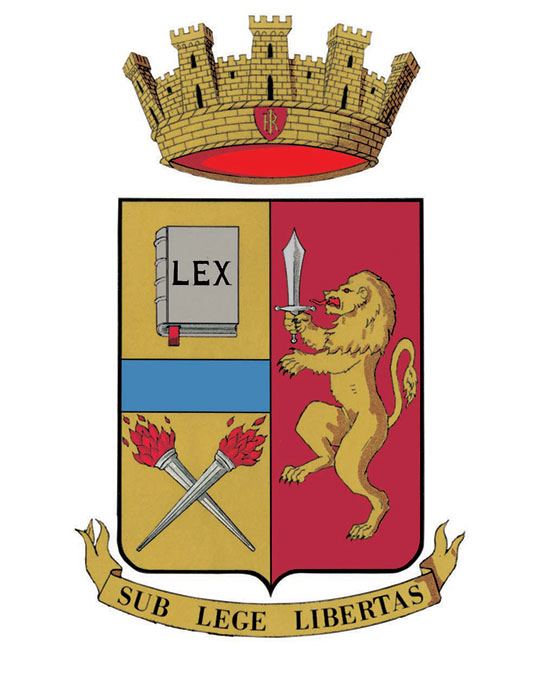 Polizia di StatoQUESTURA DI TREVISOMAGGIO 2015 – MAGGIO 2016IL QUESTORE(Cacciapaglia)RIEPILOGO NUMERICO DELL'ATTIVITÀ' SVOLTA DAGLI UFFICI DELLA QUESTURA DI TREVISO 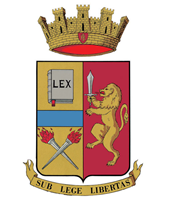 SERVIZI DI PREVENZIONE ORDINE E SICUREZZA PUBBLICA459MANIFESTAZIONI PUBBLICHE299MANIFESTAZIONI SPORTIVE160CHIAMATE AL 11373.860PERSONE CONTROLLATE34.850PERSONE DENUNCIATE IN STATO DI LIBERTA704PERSONE ARRESTATE128VEICOLI CONTROLLATI18.982AVVISI ORALI55RIMPATRI CON FOGLIO DI VIA OBBLIGATORIO149PROPOSTE SORVEGLIANZA SPECIALE3SOSTANZE STUPEFACENTI SEQUESTRATE18,5 KGARRESTI97> IN FLAGRANZA DI REATO37> SU ESECUZIONE DI ORDINANZE DI CUSTODIA CAUTELARE IN CARCERE59> PERSONE DENUNCIATE IN STATO DI LIBERTA332>  PERQUISIZIONI LOCALI:97CONTROLLI A LABORATORI TESSILI GESTITI DA CITTADINI CINESI12CITTADINI    CINESI    IDENTIFICATI       IN    OCCASIONE DEI CONTROLLI360ATTIVITÀ IMPRENDITORIALI SOSPESE12FOTOSEGNALAMENTI ORDINARI3.307FOTOSEGNALAMENTI BOSSI/FINI9.574INSERIMENTI A.F.I.S.10.415SOPRALLUOGHI TECNICI DI P.G.197ESAMI CHIMICI SU STUPEFACENTI186RIPRESE VIDEO/FOTO SERVIZI OP434RIPRESE VIDEO/FOTO SERVIZI PG55PASSAPORTI RILASCIATI30.764LICENZE POLIZIA RILASCIATE218LICENZE PORTO D'ARMI USO CACCIA1.618LICENZE PORTO D'ARMI TIRO AL VOLO3.341CONTROLLO ESERCIZI PUBBLICI56PROVVEDIMENTI DI CHIUSURA ADOTTATI DAL QUESTORE11PROVVEDIMENTI DI REVOCA LICENZE ED AUTORIZZAZIONI36POPOLAZIONE STRANIERA SOGGIORNANTE NELLA PROVINCIA DI TREVISO105.542POPOLAZIONE STRANIERA SOGGIORNANTE NELLA CITTA' DI TREVISO11.183PERMESSI DI SOGGIORNO RILASCIATI41.511TOTALI ESPULSIONI257